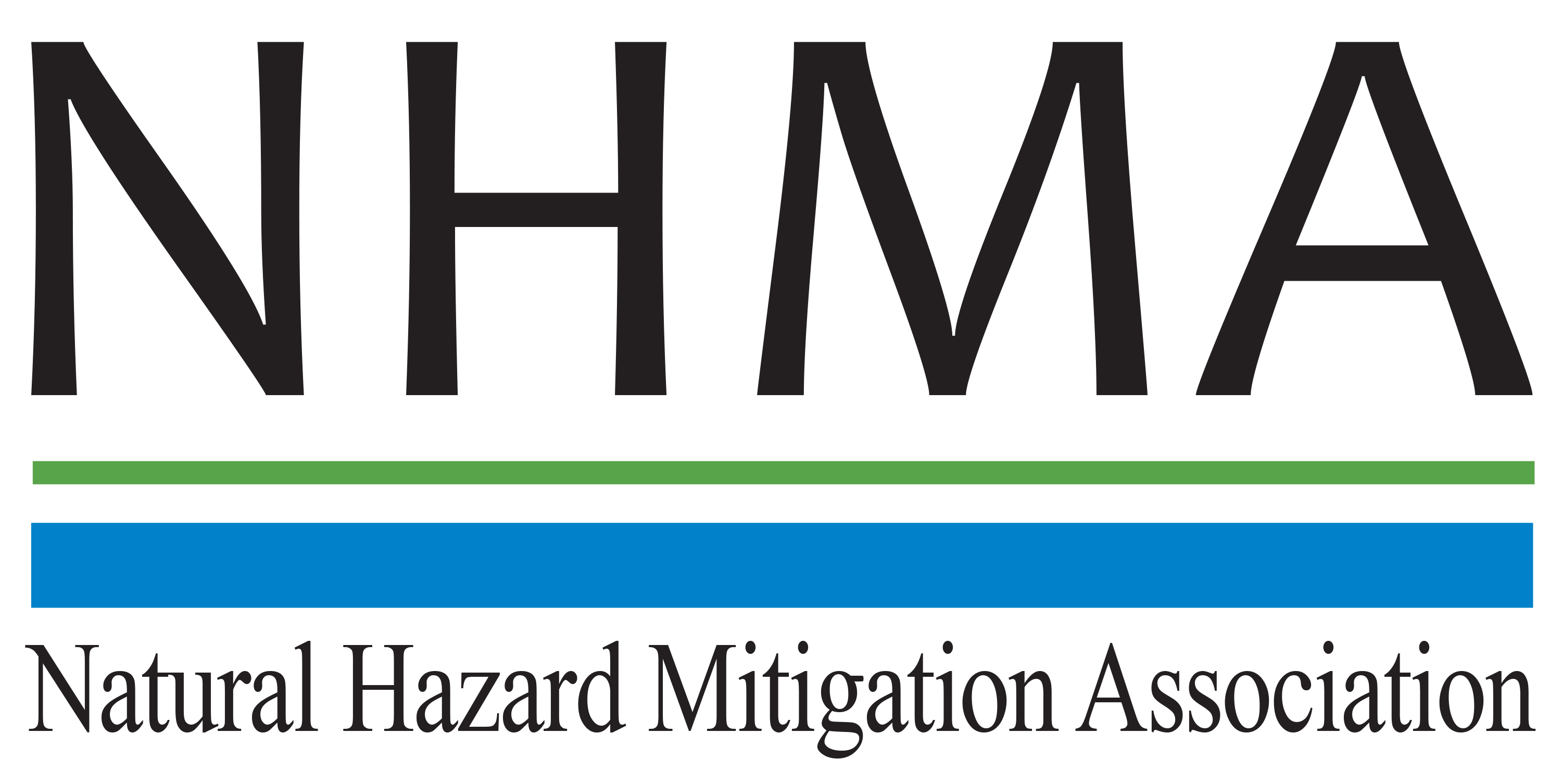 Disaster Risk Reduction (DRR) Ambassador CurriculumInstructor GuideModule 12:Creating the Plan: A Sustainable Floodplain Management Process ModelTHE DRR AMBASSADOR CURRICULUM The goal of the DRR Ambassador Curriculum is to facilitate Disaster Risk Reduction efforts for the whole community by: Engaging in discussion of how disasters can be reduced through local actionSharing insights among local leaders and technical experts to enable the development of cross functional solutionsAcquiring the best-available information, knowledge of best practices, and analytic tools to enable better-informed decisions before, during, and after disastersIt is important for instructors of DRR Ambassador Curriculum modules to remember this is one module in a 24-module curriculum. The “DRR Ambassador Curriculum At-a-Glance” table, located at the end of this document, lists the modules of the Curriculum. Keep in mind the following context for the module(s) you conduct:DRR-A CURRICULUM TARGET AUDIENCEThe target audience includes those involved in community development decision-making, such as local community staff, volunteer and stakeholder groups, and federal and state officials.  METHODS OF DELIVERYVaried delivery methods will provide multiple options for access by the target audience. The DRR Ambassador modules may be presented via webinars hosted by NHMA or partner organizations, presented in conferences and/or classrooms by qualified DRR Ambassador Curriculum instructor(s), or are downloadable for individual study from the NHMA website.  COURSE MATERIALSInstructors are expected to use the instructional materials housed on the NHMA website to conduct DRR Ambassador Curriculum modules (Instructor Guide, supporting visuals, Participant Guides, and handouts). Instructors may tailor modules to specific audiences or locations as long as they do not revise the learning objectives and do not revise the materials in such a way that the participants cannot correctly complete the post-test. Instructors request the current pre/post-test for the module from NHMA.CERTIFICATES OF COMPLETIONCertificates of Completion will be awarded by NHMA to participants who successfully complete NHMA-sponsored DRR Ambassador modules. A DRR Ambassador Certificate will be awarded to individuals completing all 24 modules. Participants who choose not to take the post-test may be issued a Certificate of Attendance. Contact NHMA about obtaining certificates. Inform participants to ask their certifying boards about acceptance of NHMA DRR Ambassador certificates for continuing education credits.  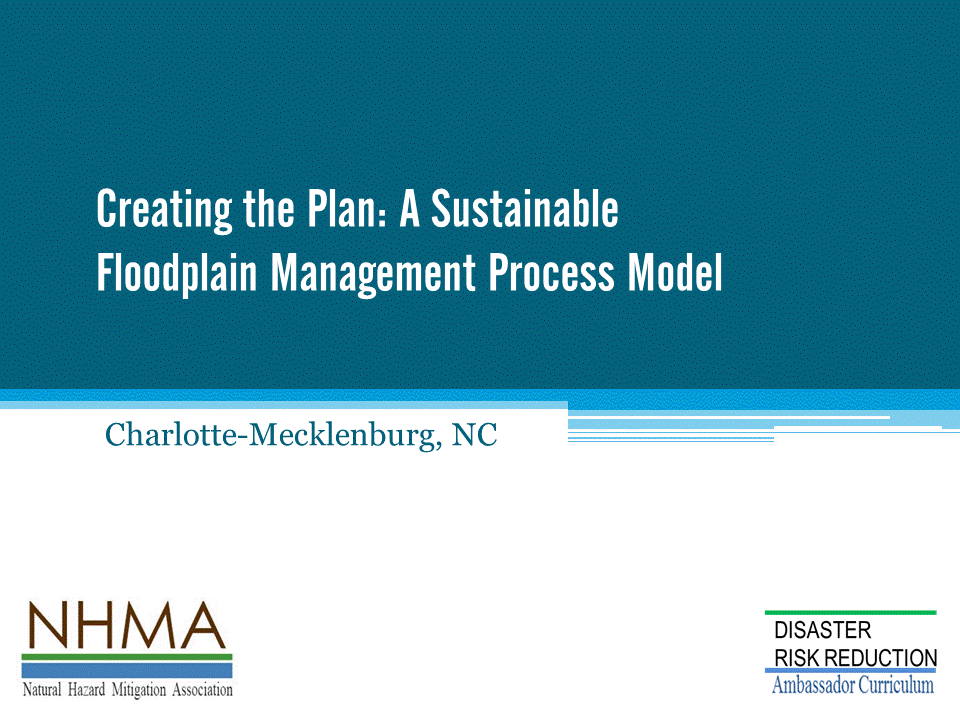 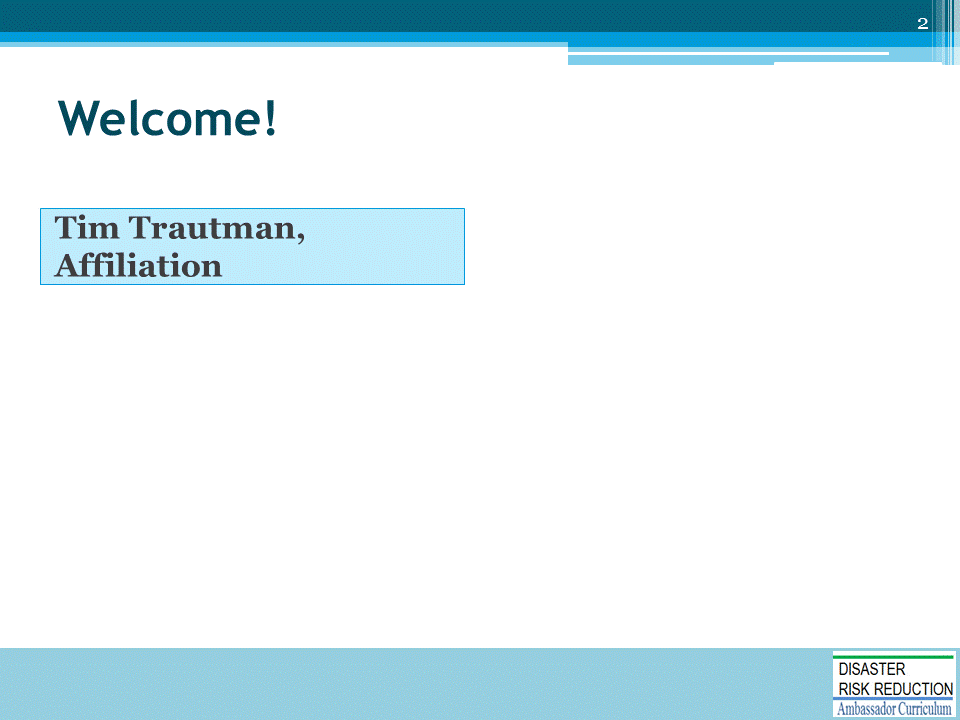 Introductions: Each presenter introduces her/himself, including affiliation and brief background.OPTIONAL: Have each participant briefly introduce him/herselfMention: NHMA presentations are based on general principles of law, engineering, policy and emergency management.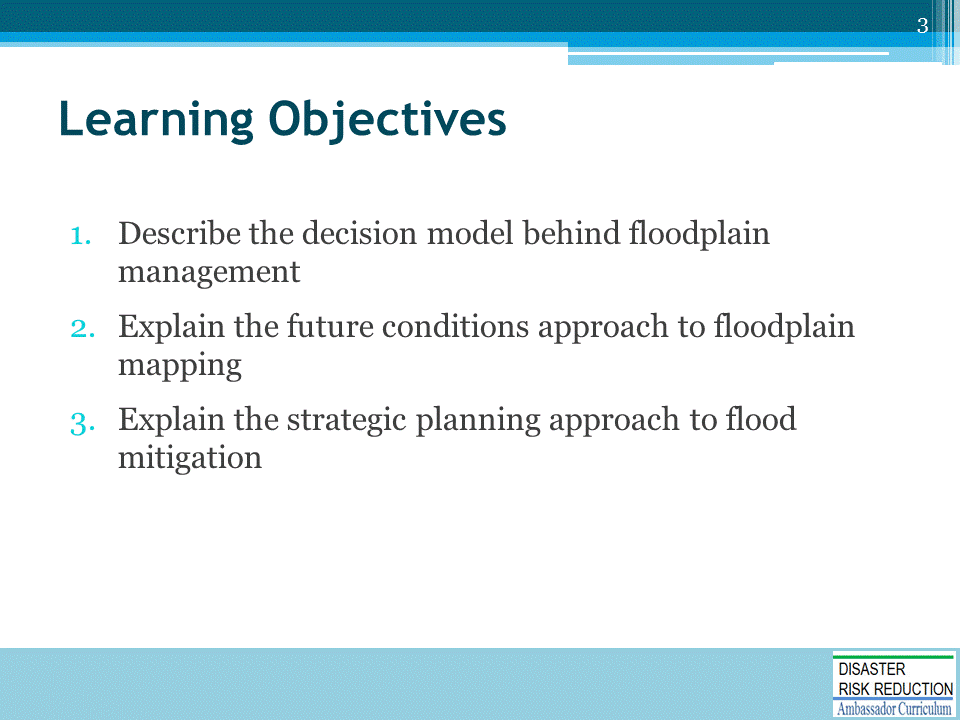 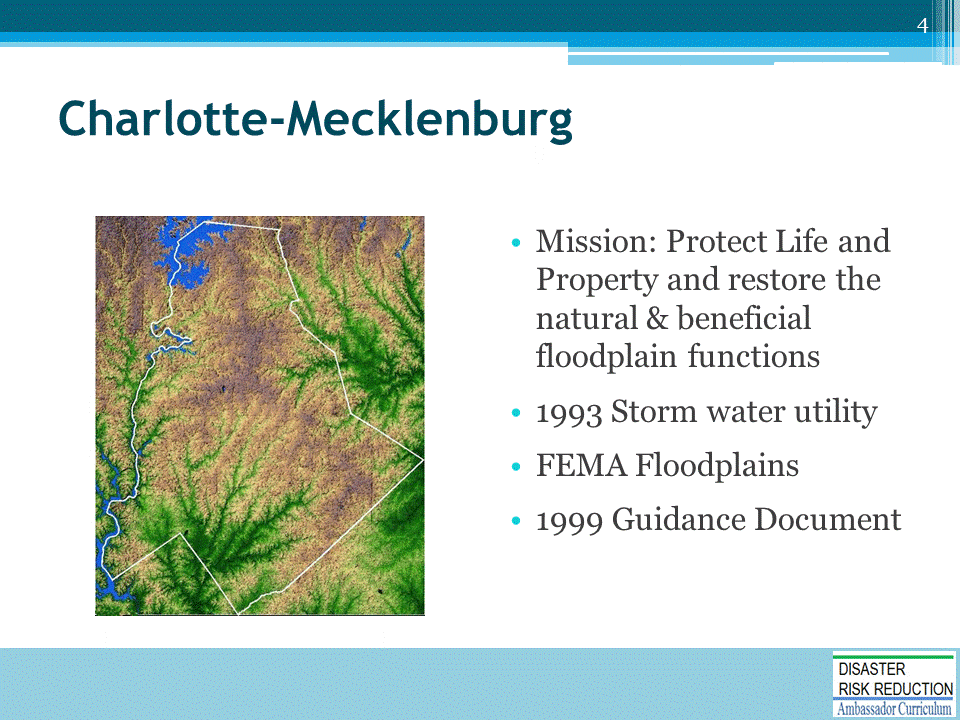 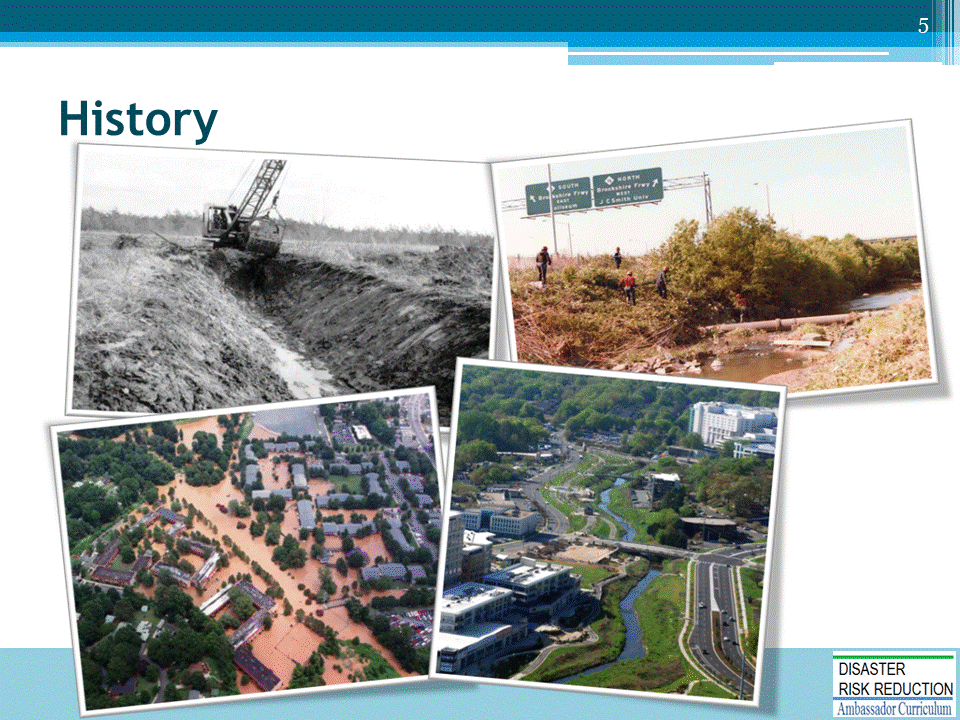 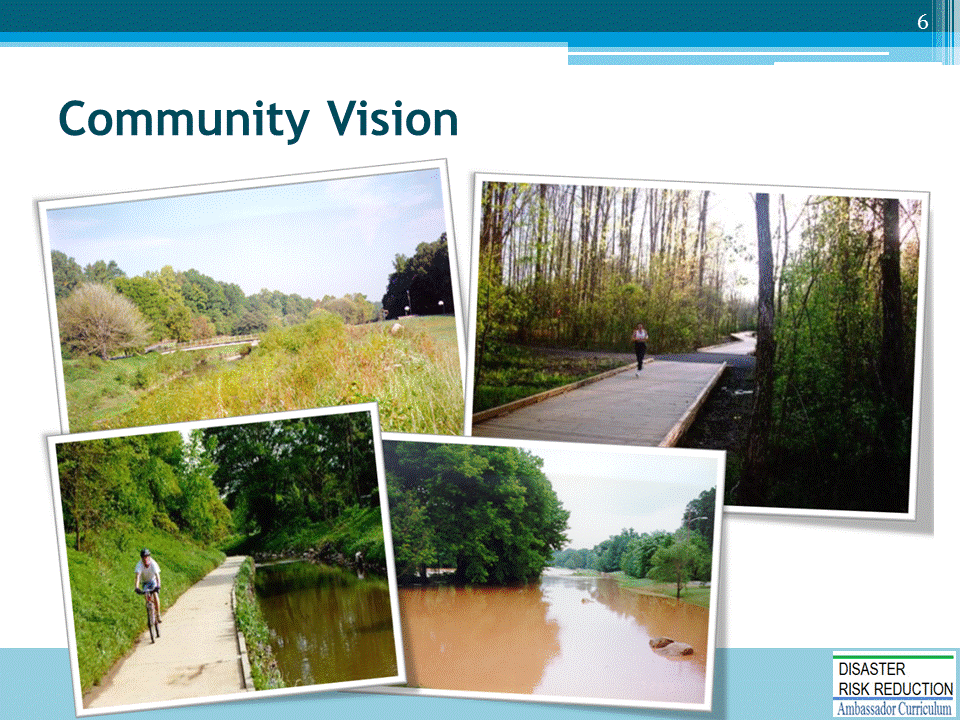 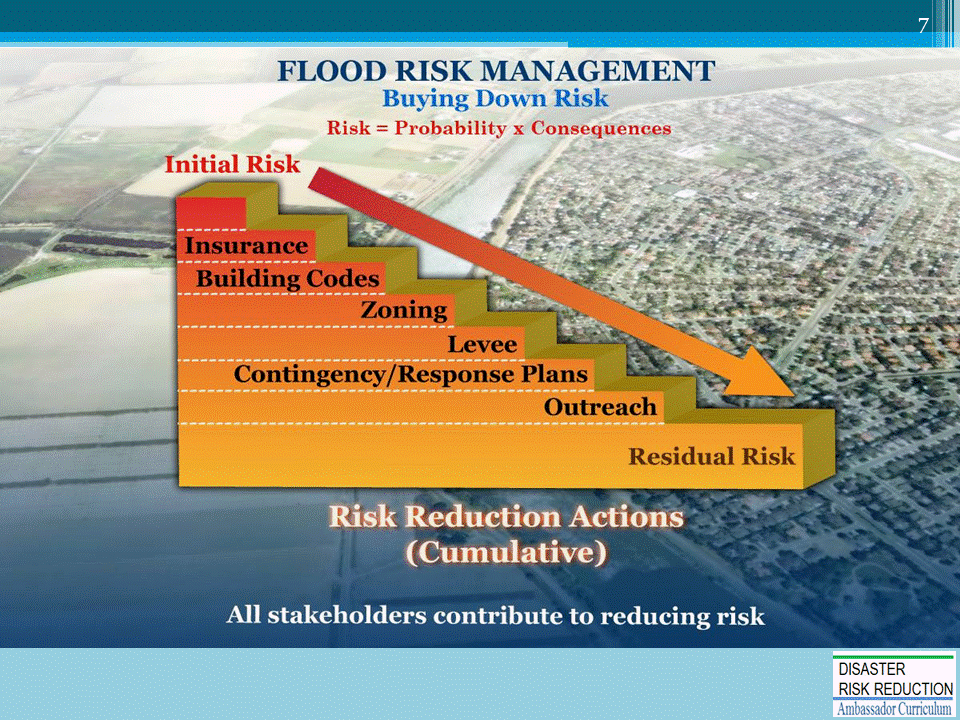 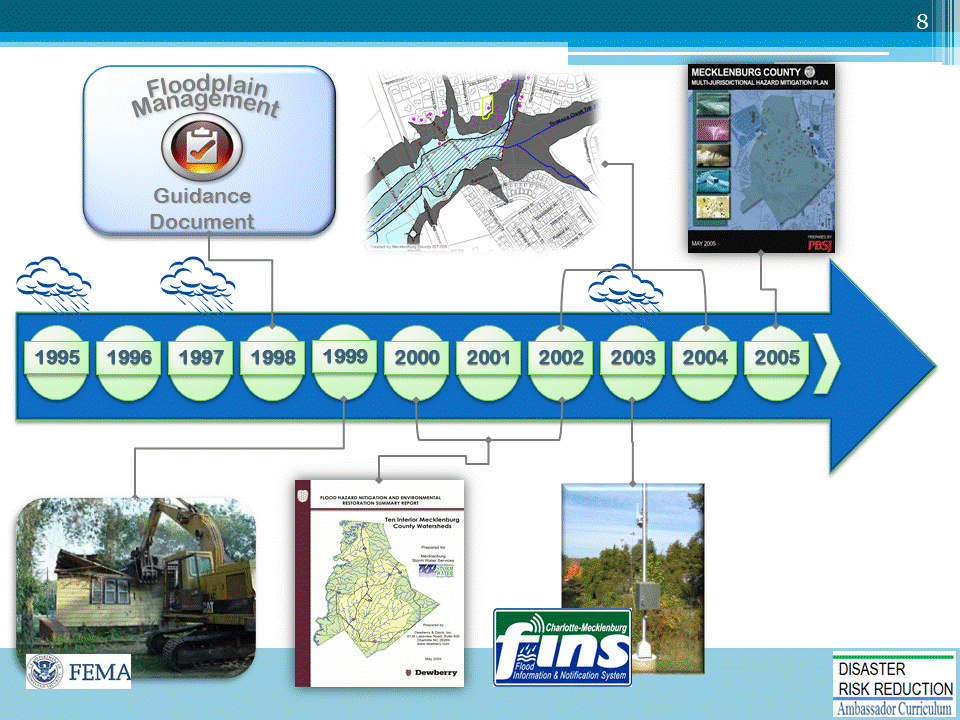 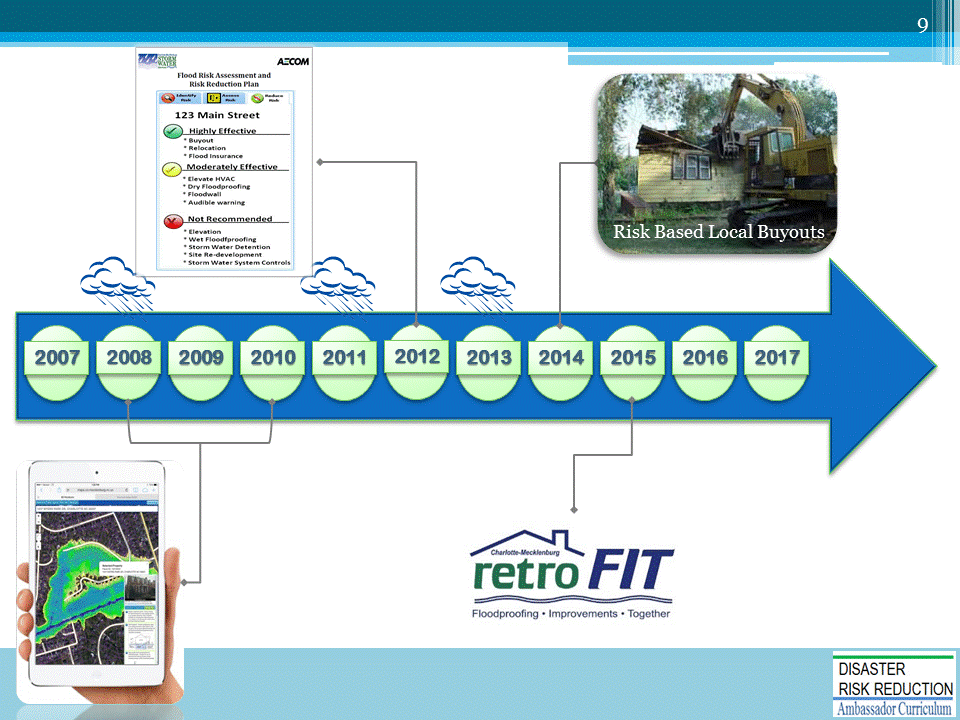 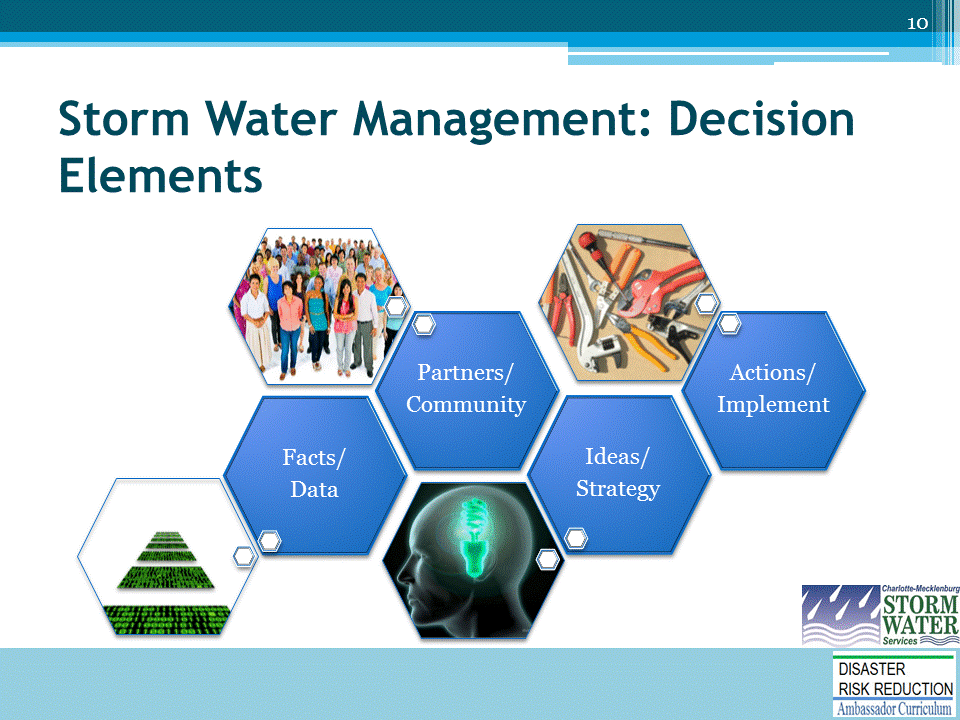 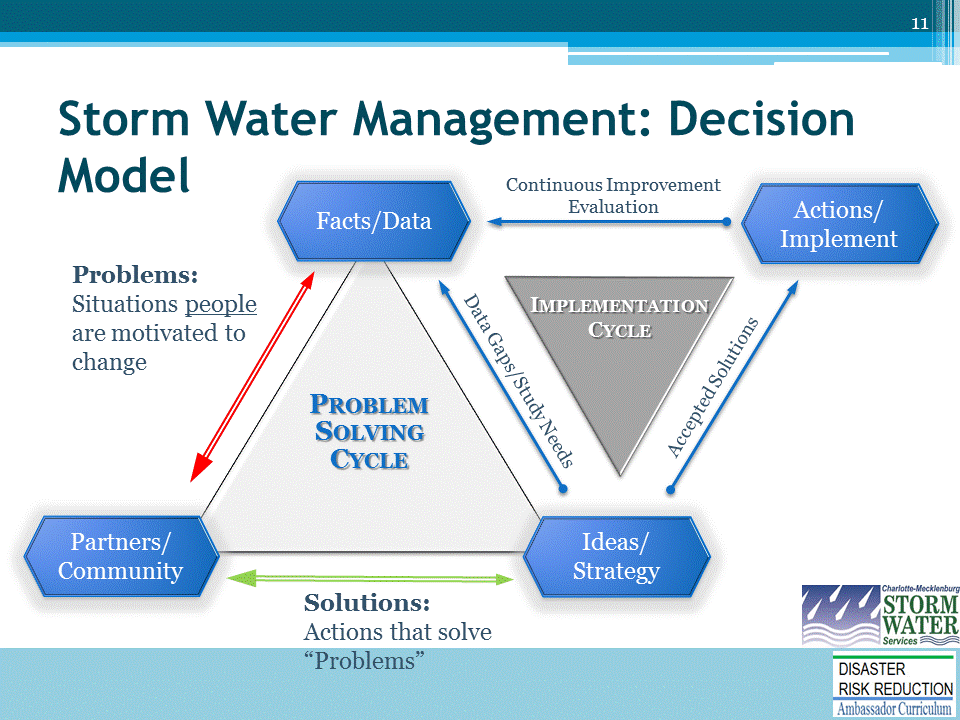 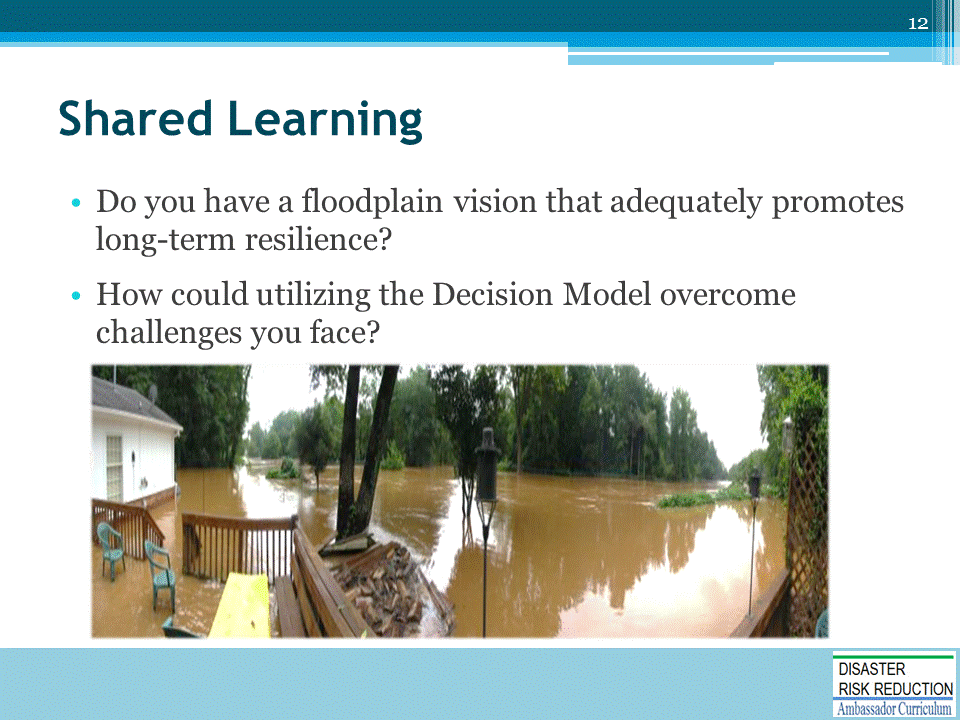 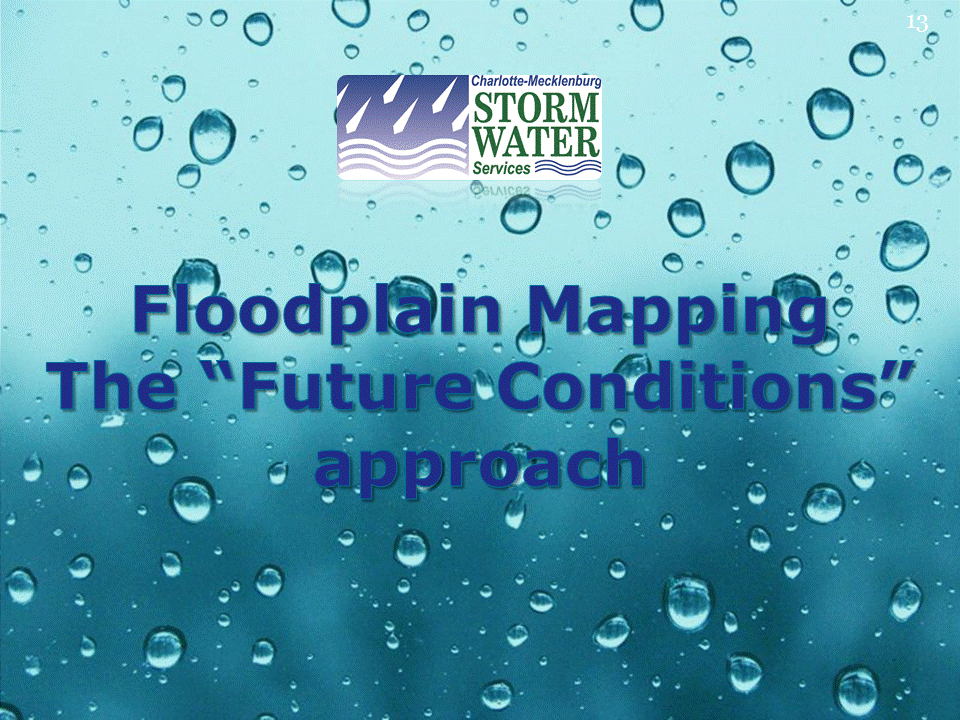 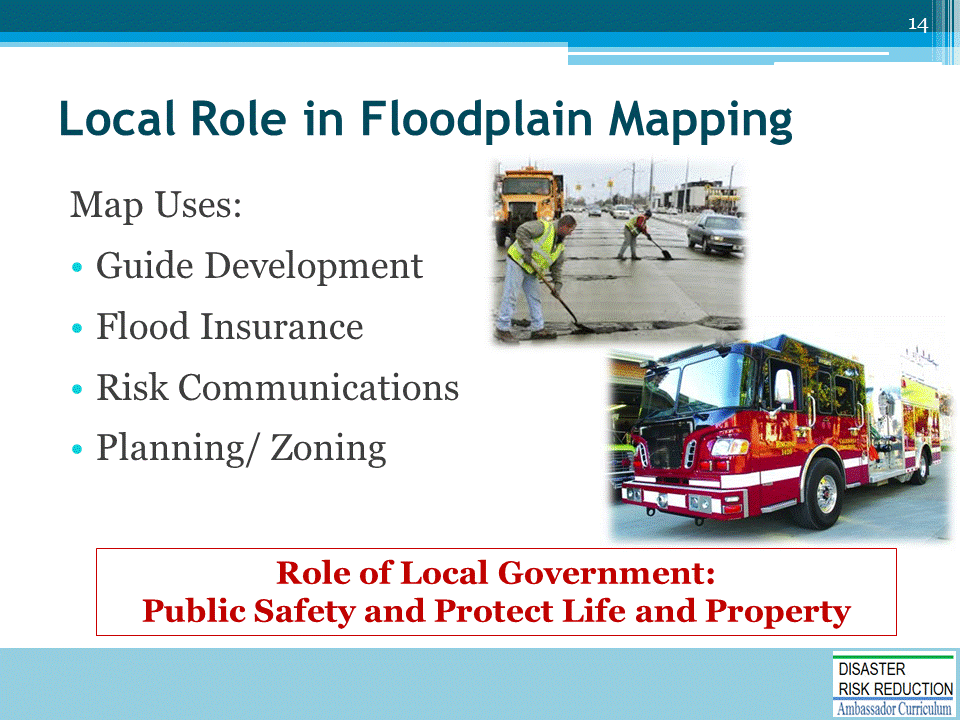 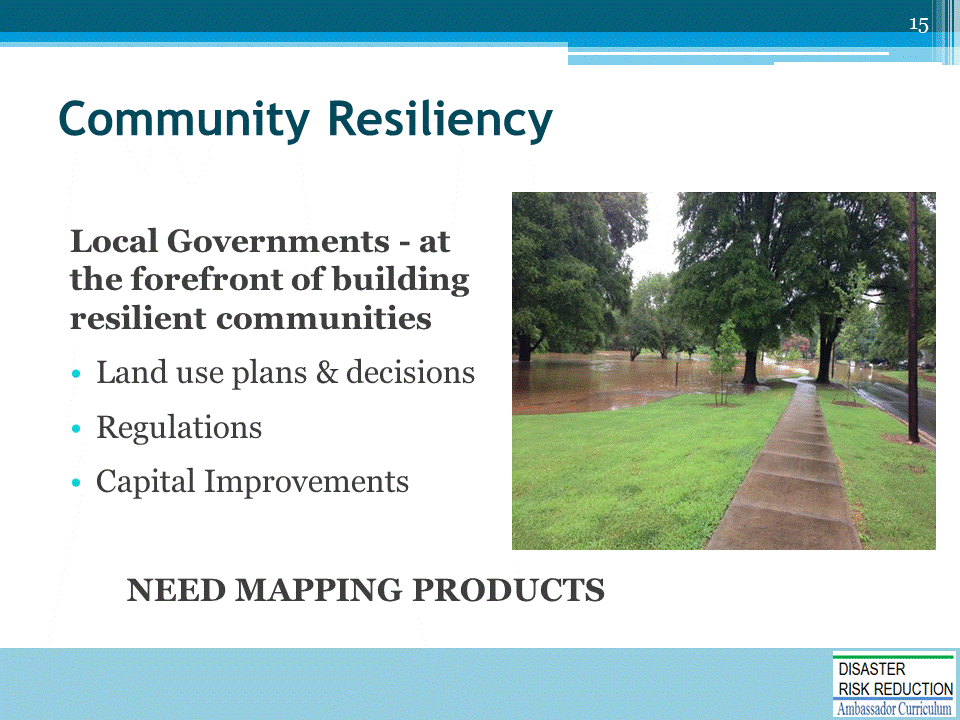 Control land use decisionsRegulations and higher standardsControl capital expenditures & storm water utilities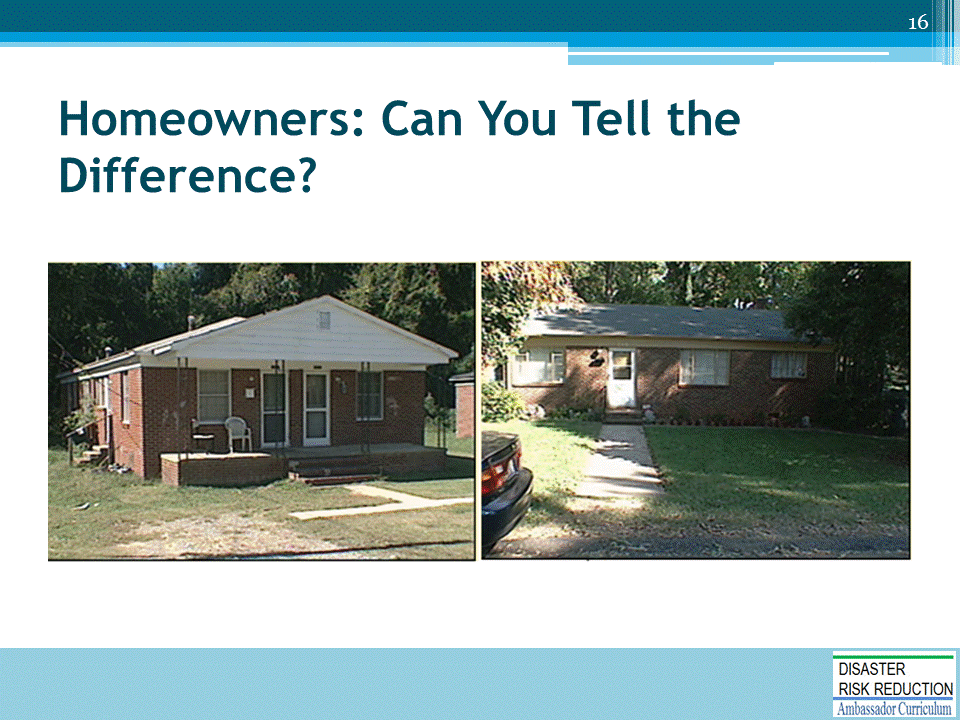 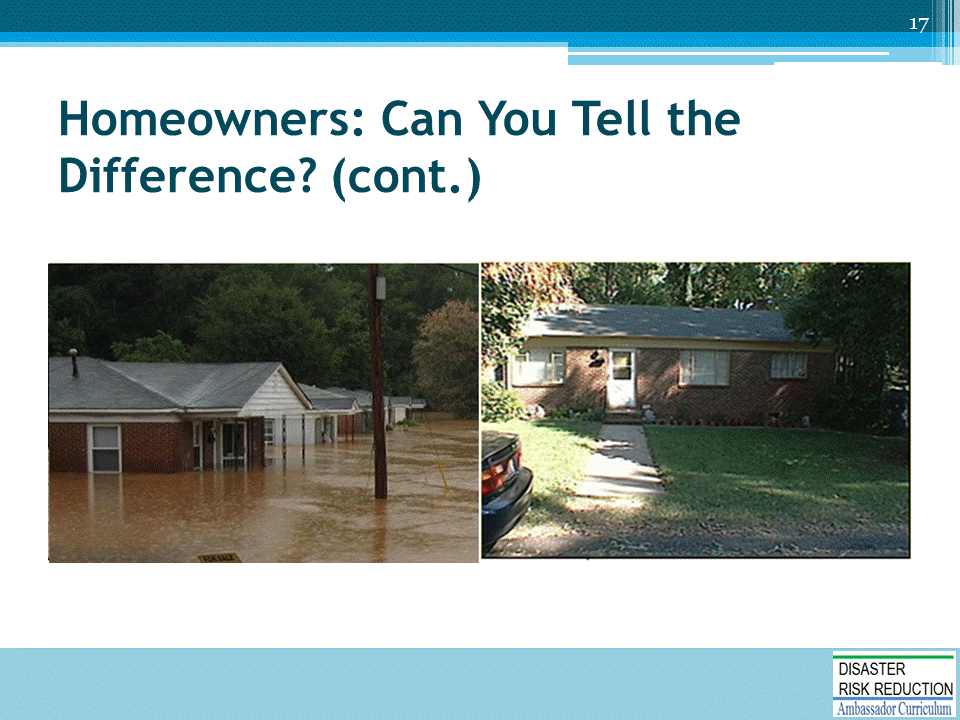 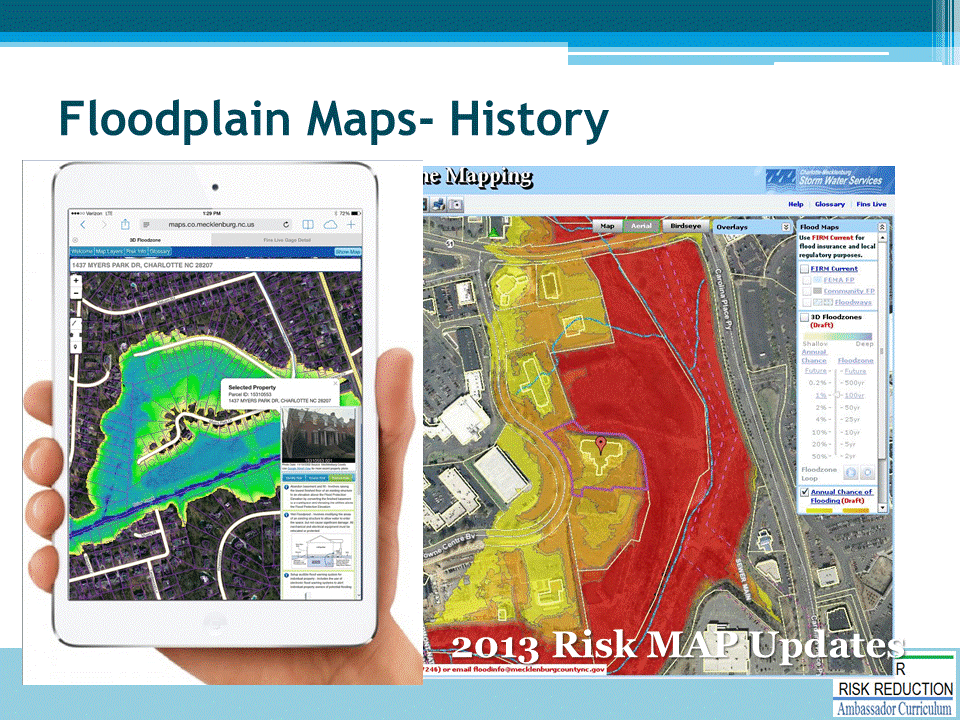 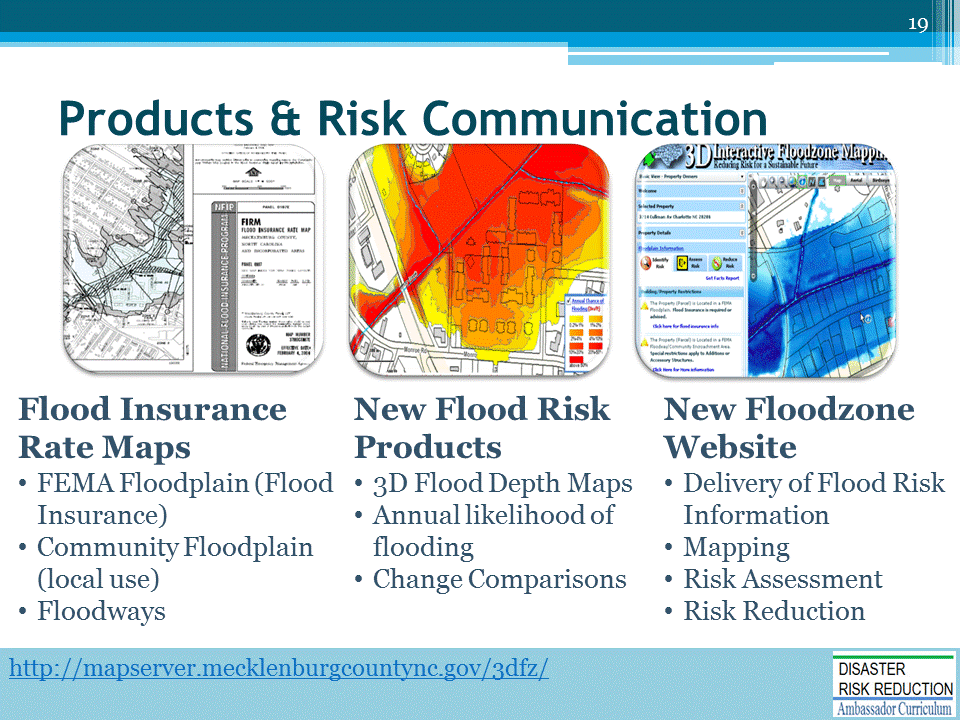 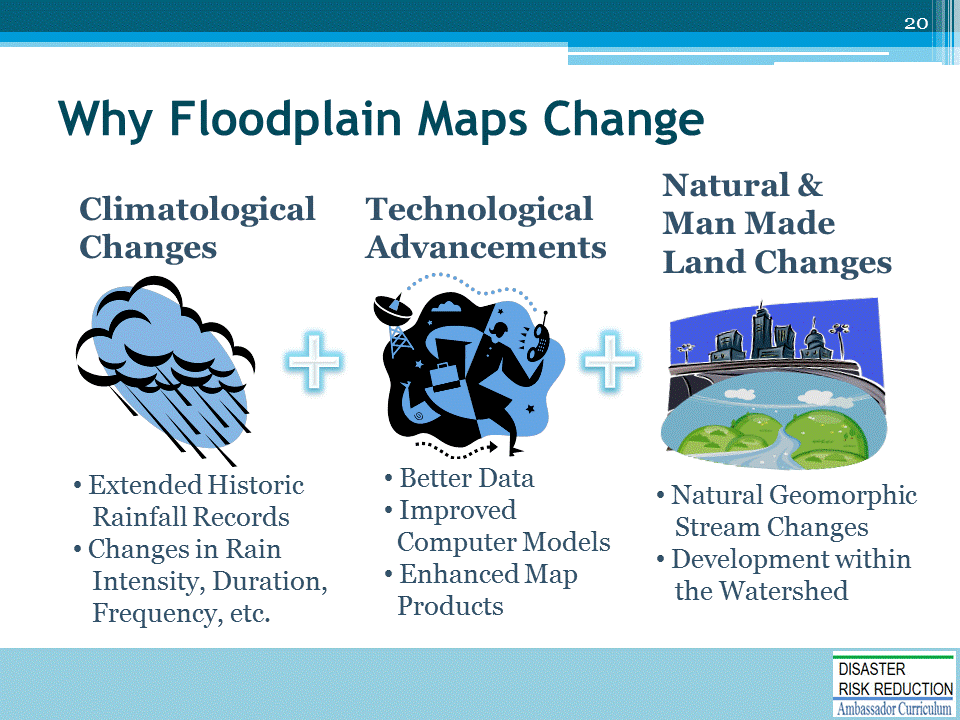 Flood Risk Changes Over Time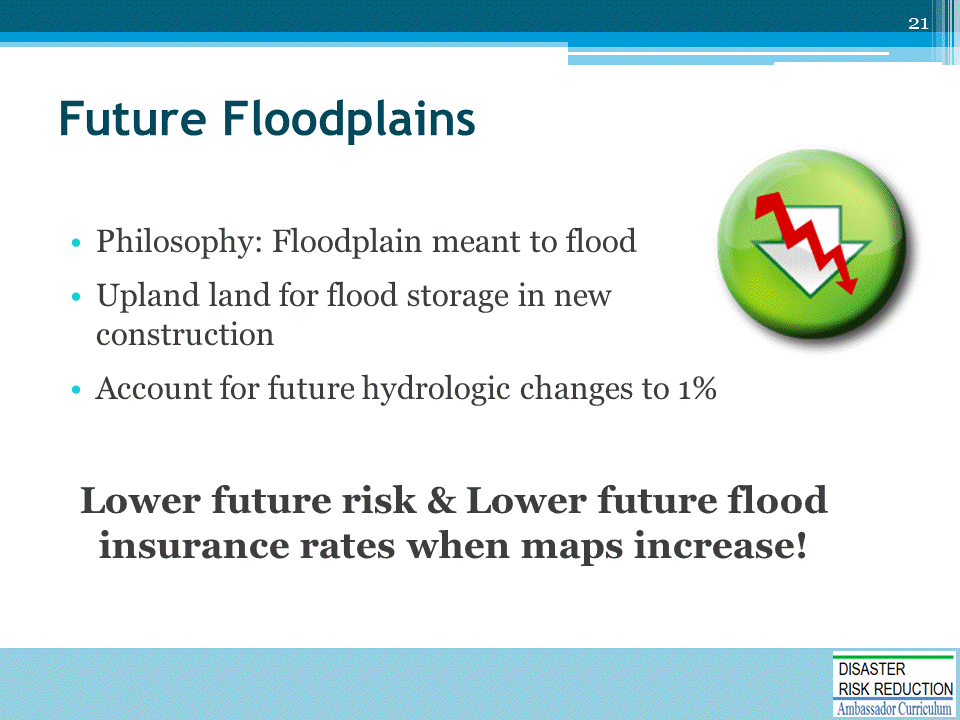 Not HOWNot WHEREBut, WHY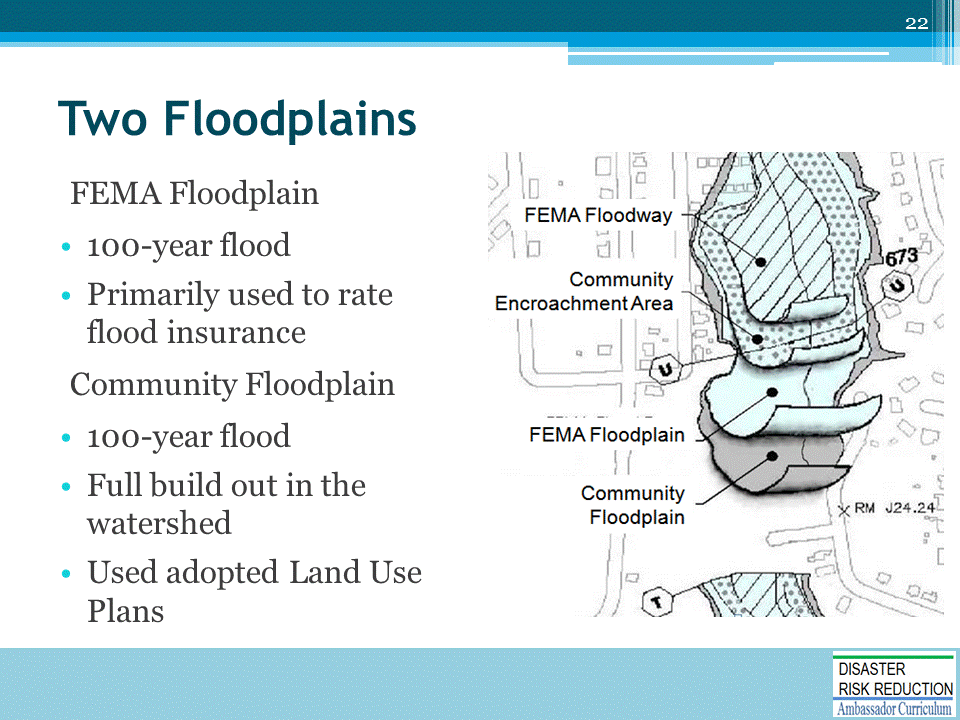 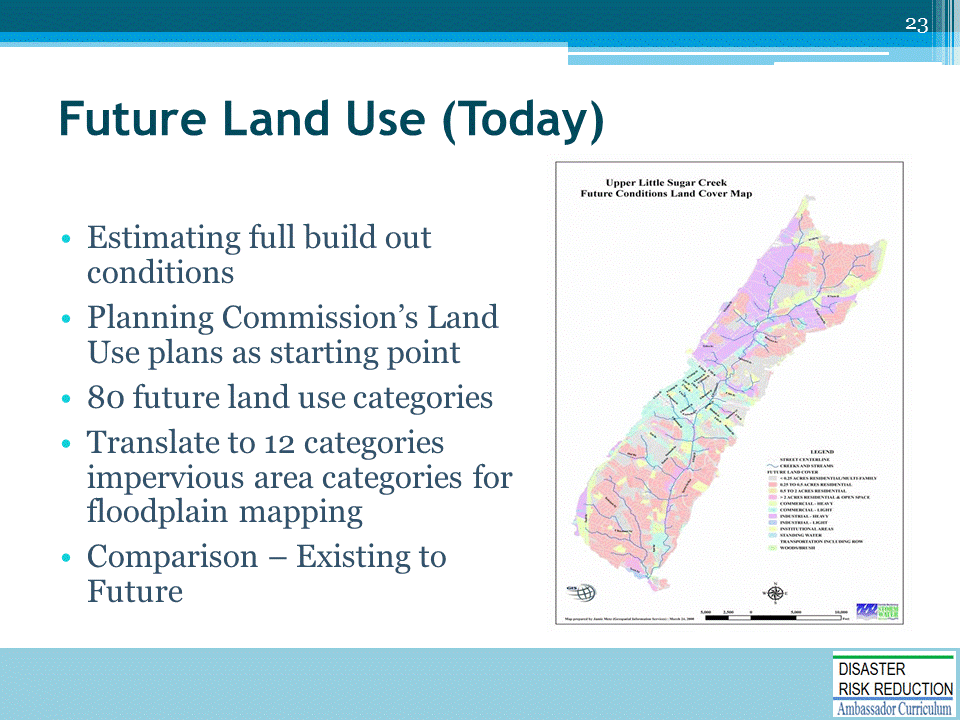 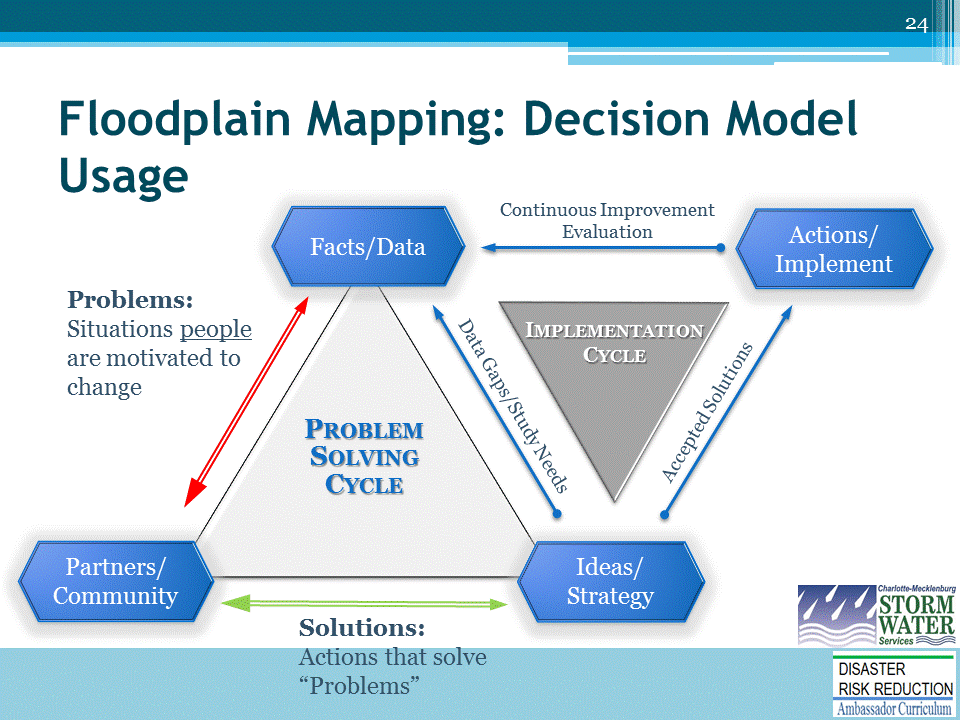 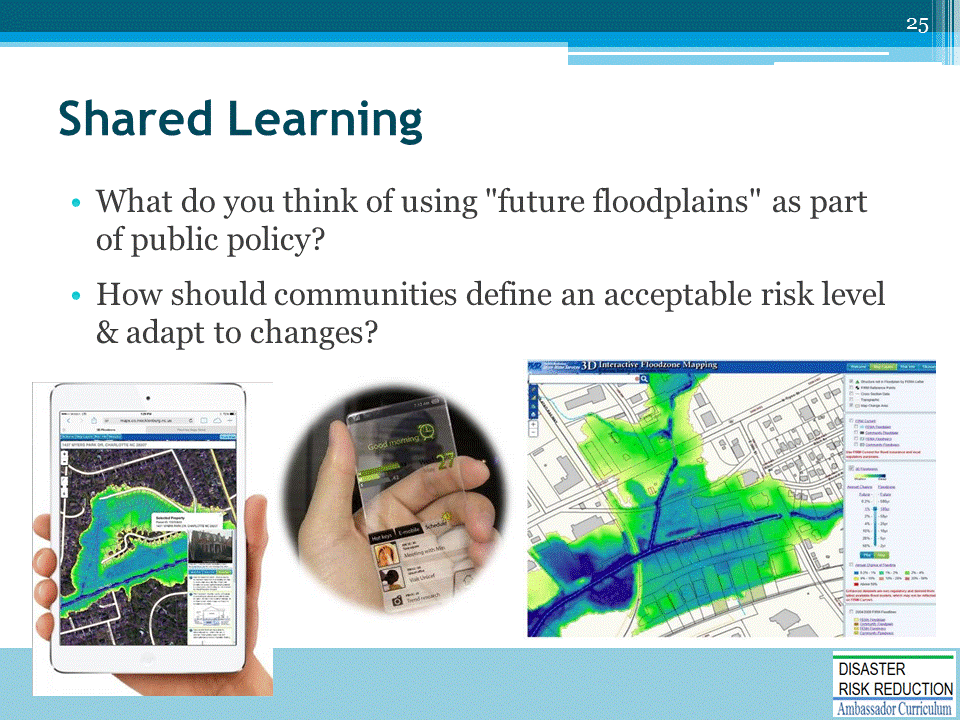 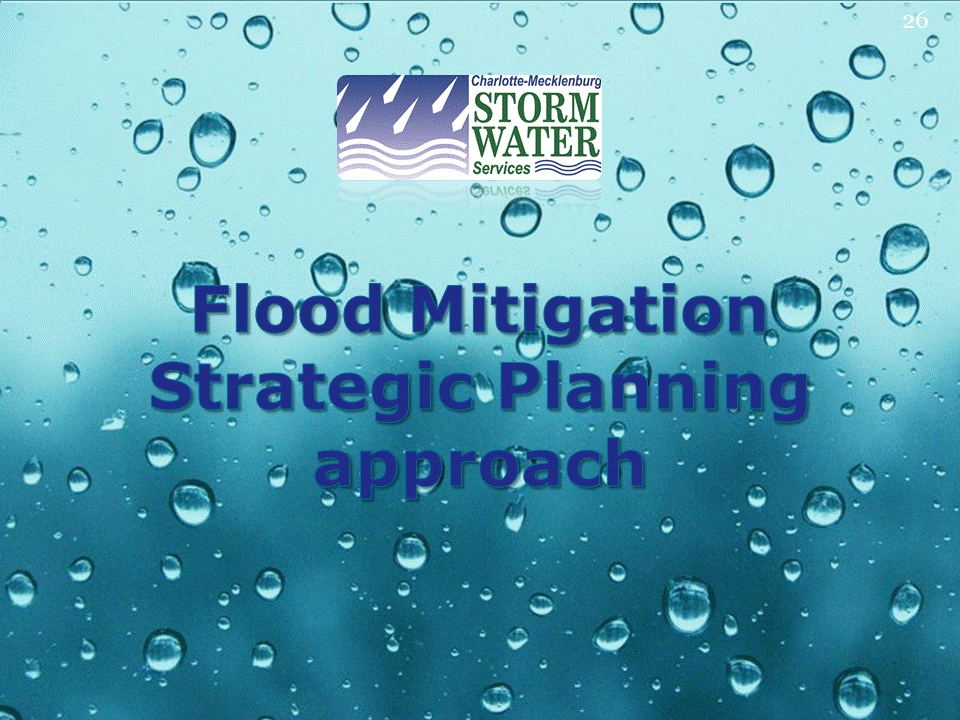 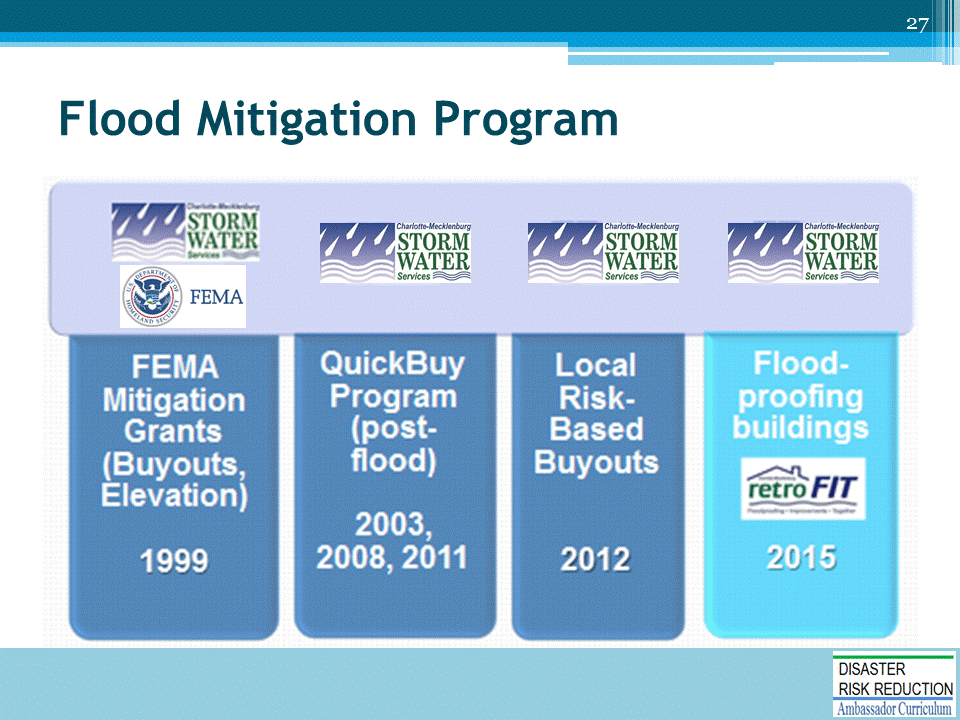 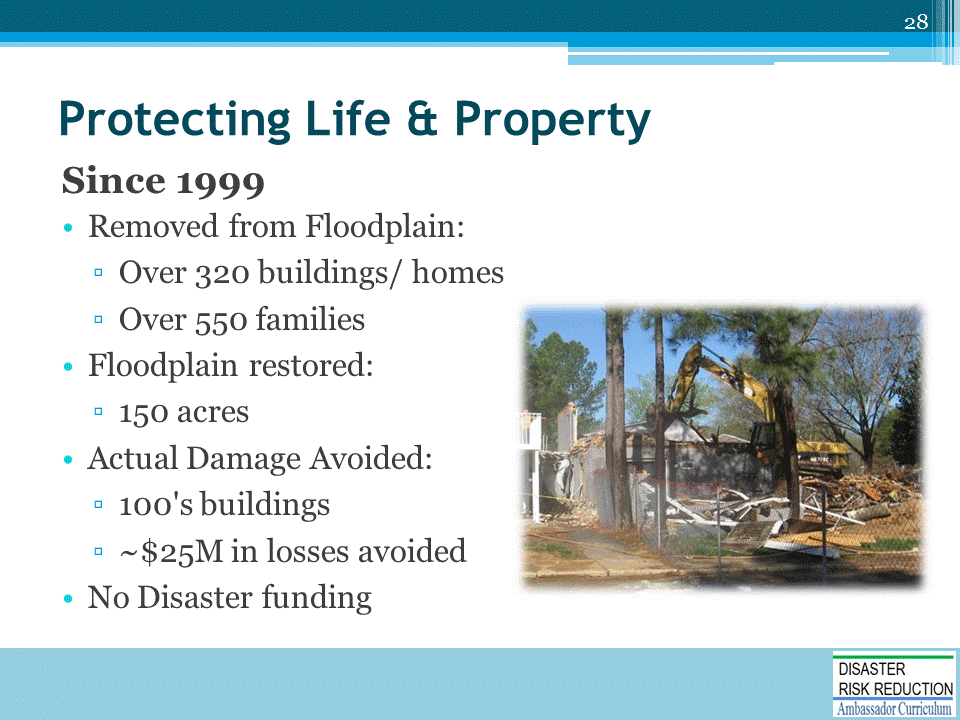 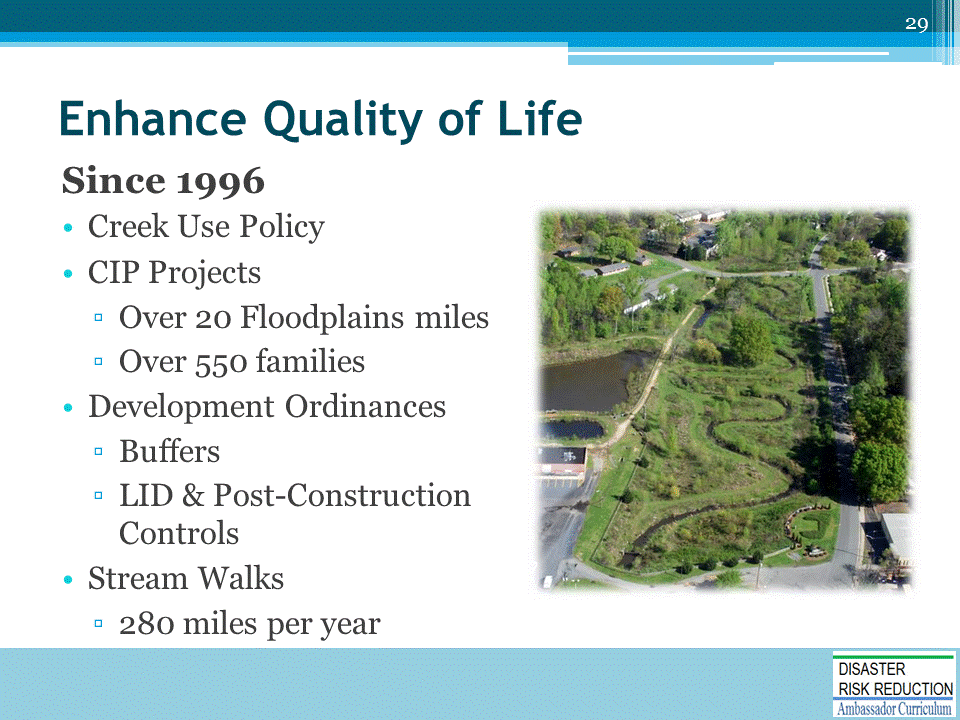 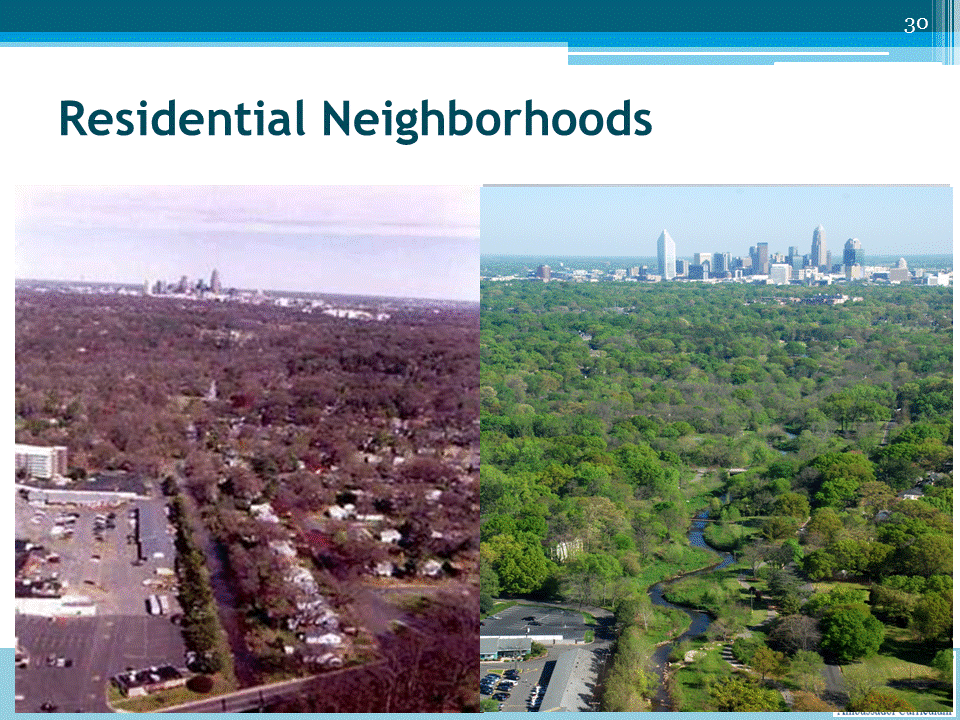 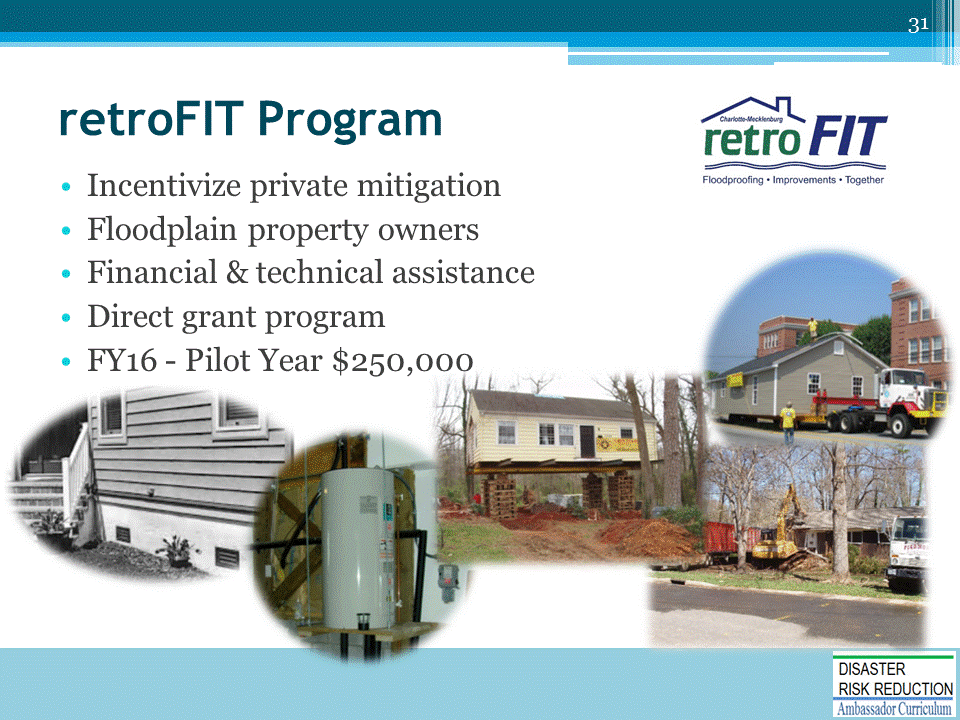 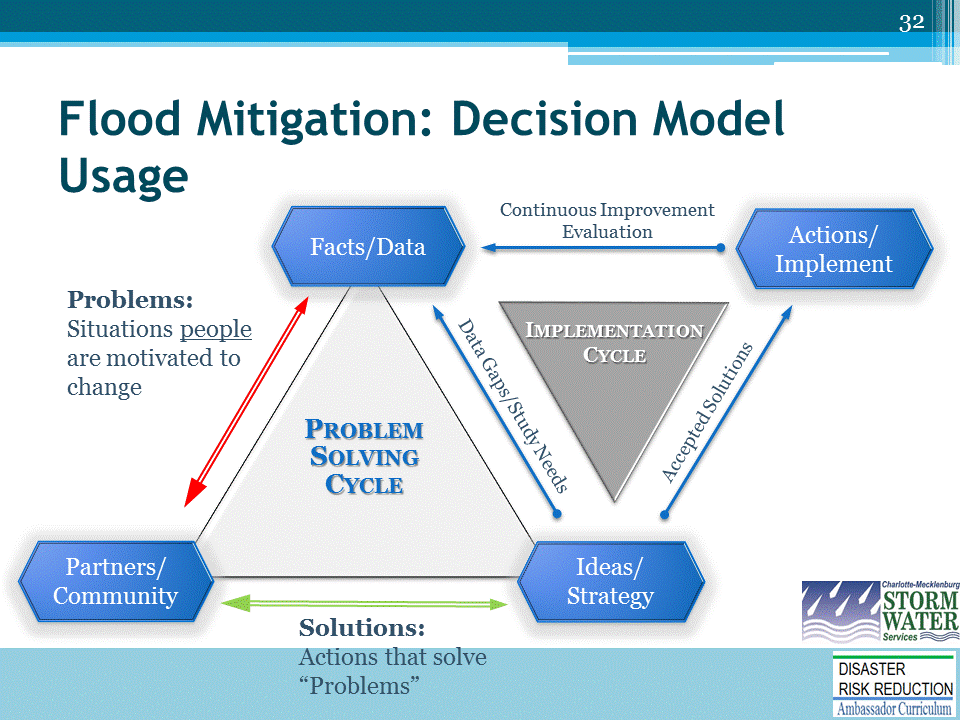 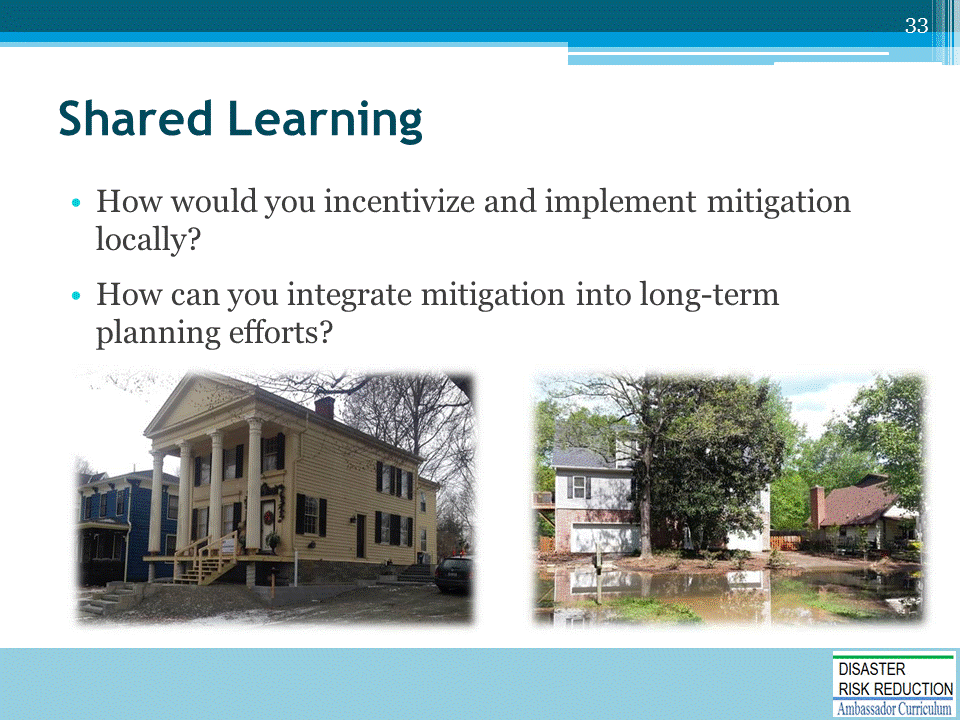 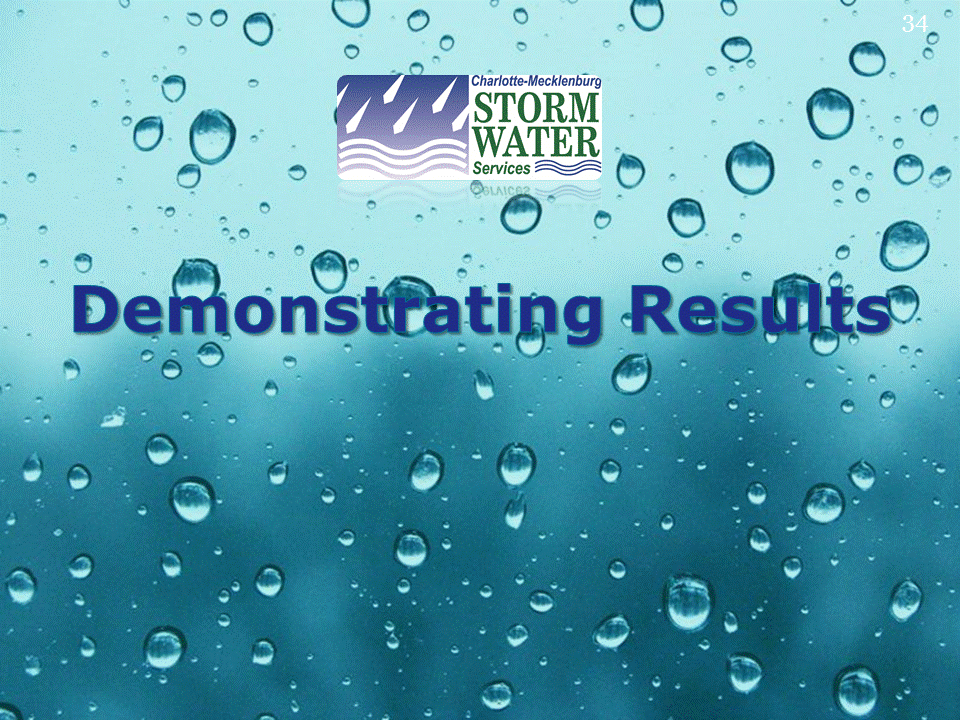 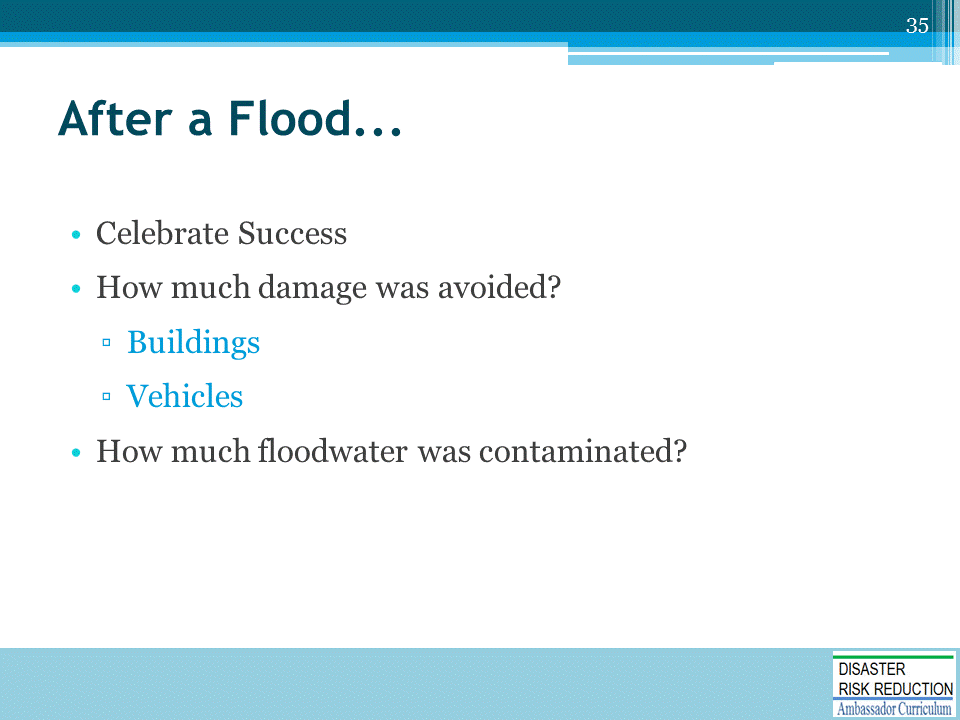 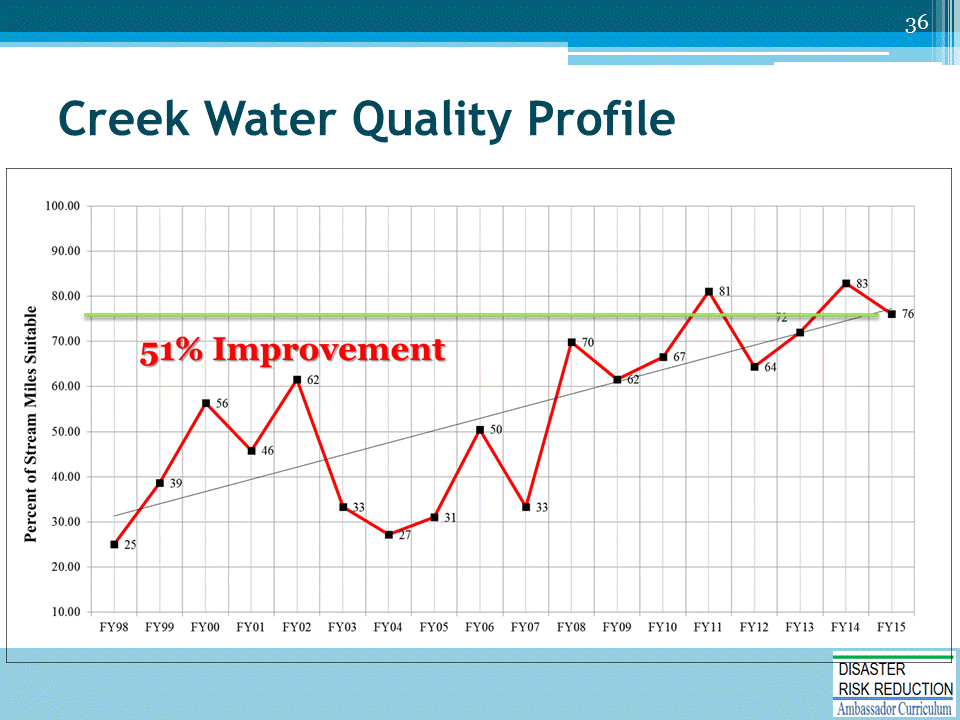 Charlotte-Mecklenburg, NC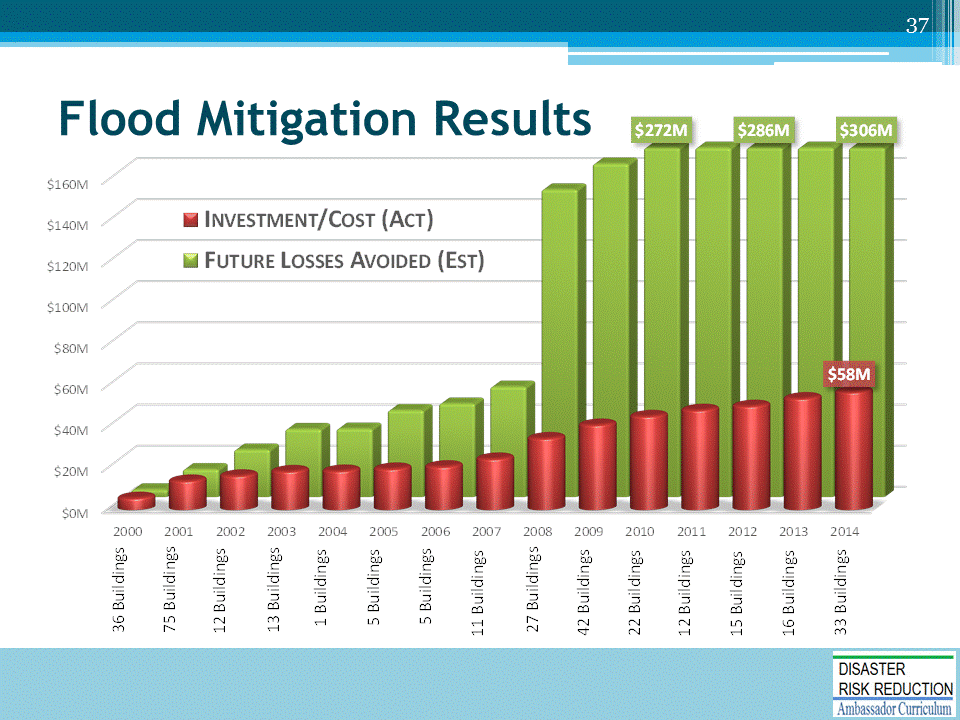 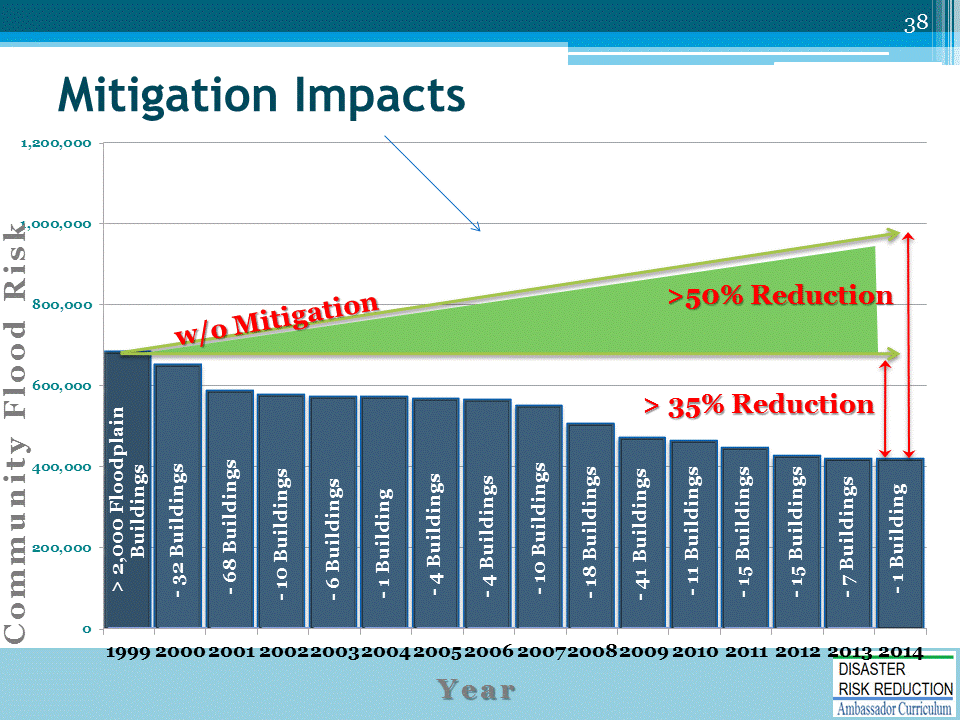 Charlotte-Mecklenburg, NC - Flood Risk Profile 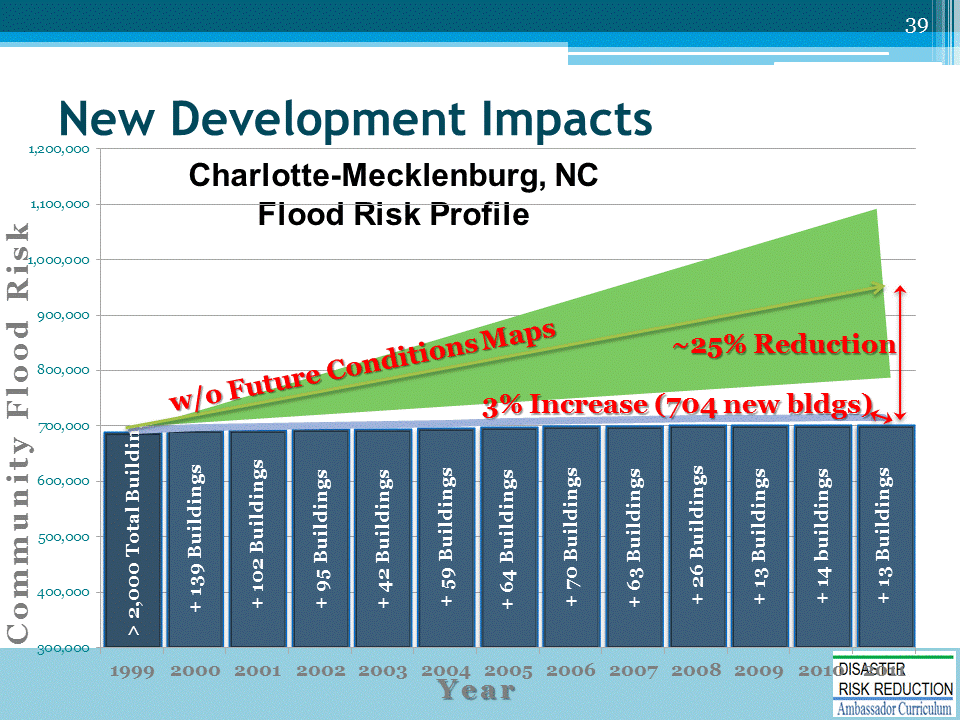 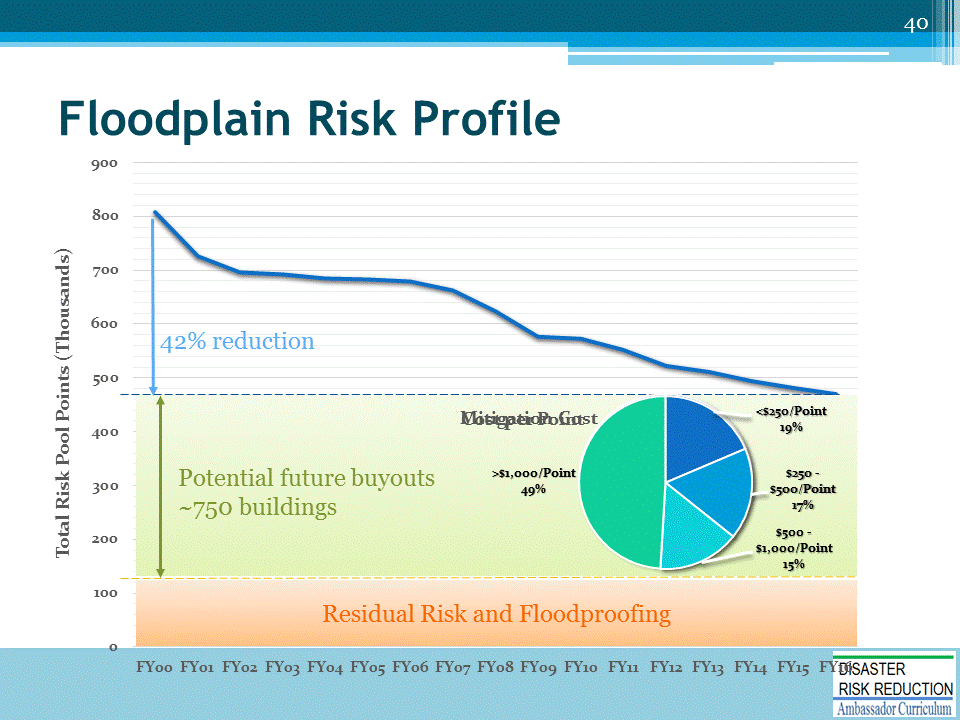 Charlotte-Mecklenburg, NC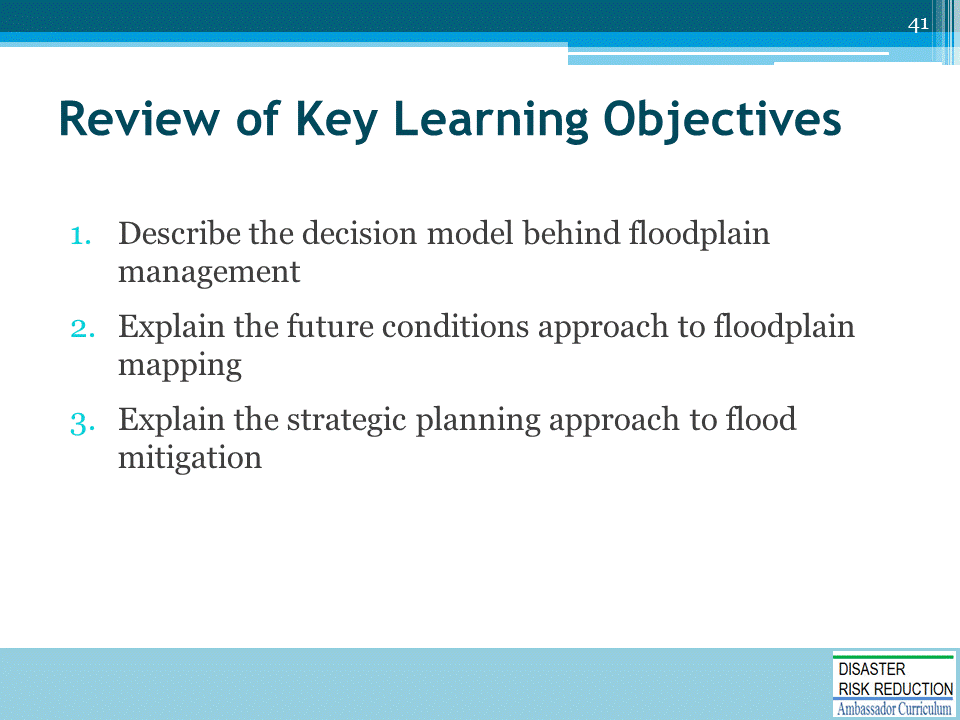 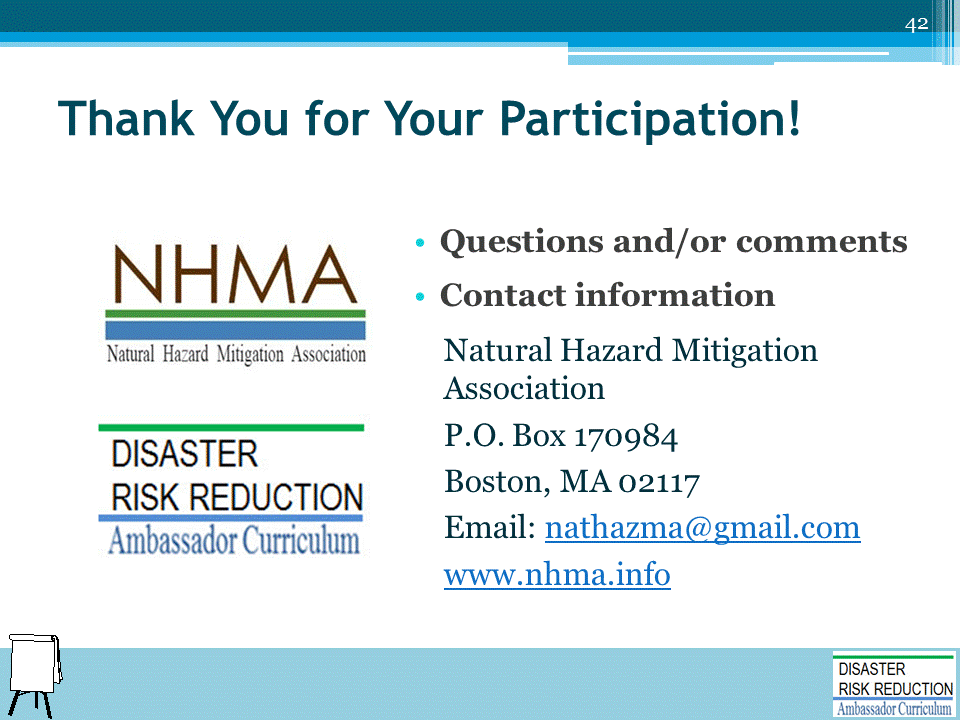 Record on easel pad any recommendations or questions to be addressed outside of the presentation.DRR AMBASSADOR CURRICULUM AT-A-GLANCEI.  Disaster Risk Reduction for a Safe and Prosperous Future I.  Disaster Risk Reduction for a Safe and Prosperous Future 1Introduction to the Natural Hazard Mitigation Association and Disaster Risk Reduction Ambassador Curriculum 2Introduction to Disaster Risk Reduction as a Foundation of Community Resilience 3Leadership for Disaster Risk Reduction 4Community Disaster Risk Reduction and Adaptation 5Approaching the Challenge of Disaster Risk Reduction: NIST Community Resilience Guide II. Forming a Community’s Vision for Disaster Risk ReductionII. Forming a Community’s Vision for Disaster Risk Reduction6Risk Assessment through Storytelling: An Asset-Based Approach 7Achieving Community Buy-in for Disaster Risk Reduction: Win-Win Approaches8Leveraging Resources to Improve Disaster Risk Reduction III.  Realizable, Practical, and Affordable Approaches for Moving from a Vision for Disaster Risk Reduction to a StrategyIII.  Realizable, Practical, and Affordable Approaches for Moving from a Vision for Disaster Risk Reduction to a Strategy9Selecting and Implementing a Strategy for Addressing Community Disaster Risk Problems10Integrating Hazard Mitigation into Local Planning 11Beyond Codes and Low-Impact Development12Creating the Plan: A Sustainable Floodplain Management Process ModelIV.  Resources and Tools for Implementing a Community’s Disaster Risk Reduction StrategyIV.  Resources and Tools for Implementing a Community’s Disaster Risk Reduction Strategy13Climate and Weather Tools and Trends14Risk Assessment Basics 15Legal and Policy Opportunities for Disaster Risk Reduction16Linking Catastrophe Insurance to Disaster Risk Reduction V.  Resources for Hazard-Specific Disaster Risk ReductionV.  Resources for Hazard-Specific Disaster Risk Reduction17Living with Water: Inland and Coastal Flooding18Design for Flood Resilience: Part I: Floodplain Management and Flood Resistant Design19Design for Flood Resilience: Part II: Green Infrastructure / Low Impact Development20Overcoming Impediments to Flood Resilience: Paths Forward 21Wildfire Mitigation22The Wildfire-Flood Connection23Severe Thunderstorm/ Tornado Safe Rooms 24From Policy to Engineering: Earthquake Risks